Información en español aquíResults should be available in your child’s Texas Assessment account 
on the following timeline:Log in to Skyward using a desktop computer or laptop device. These directions will not work with the Skyward App on your cell phone.Click on the “District Links” link, located at the top left of the home screen.Click on the “TEA Assessment” link.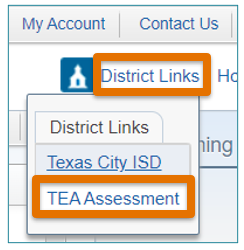 A new window will open, and you will automatically be logged into your child’s Texas Assessment account. You can view a video, download the STAAR report card, or click a specific test to learn more about your child’s results.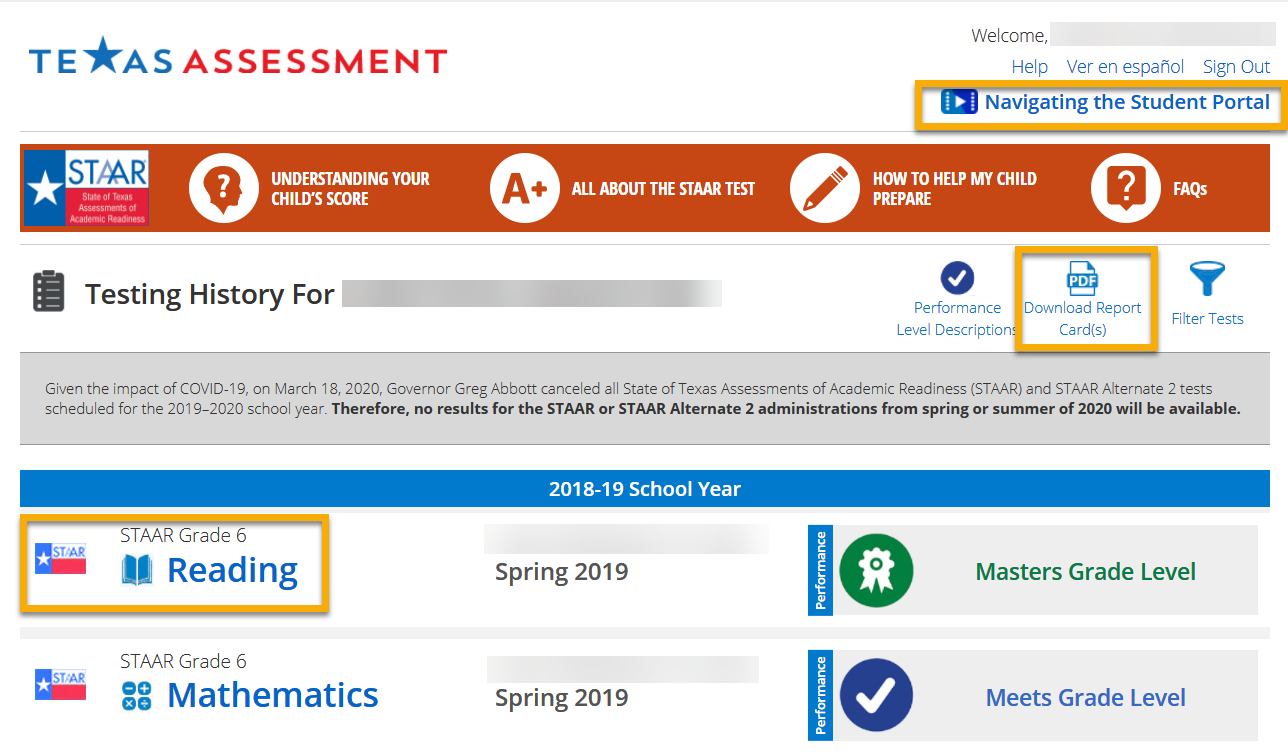 Families with more than one child will be able to view each child’s results by clicking on the child’s name. If your child’s results are not available, you will see the following message.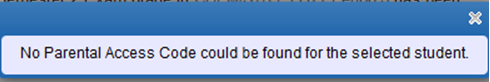 If you need assistance, please submit this form between June 20 – 30, 2022. The form will be closed for summer and will reopen on July 18, 2022.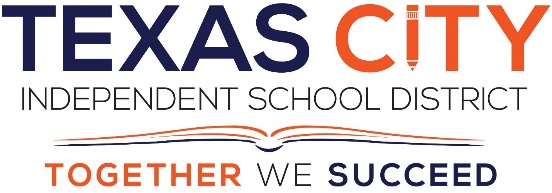 Accessing STAAR 3-8 and EOC Scores using Skyward Family AccessAssessmentDate Available from TEASTAAR, Grades 3-8Friday, June 24, 2022STAAR End-of-Course (EOC)Thursday, June 16, 2022TELPASMonday, May 27, 2022Summer EOCFriday, August 5, 2022